Приложение № 3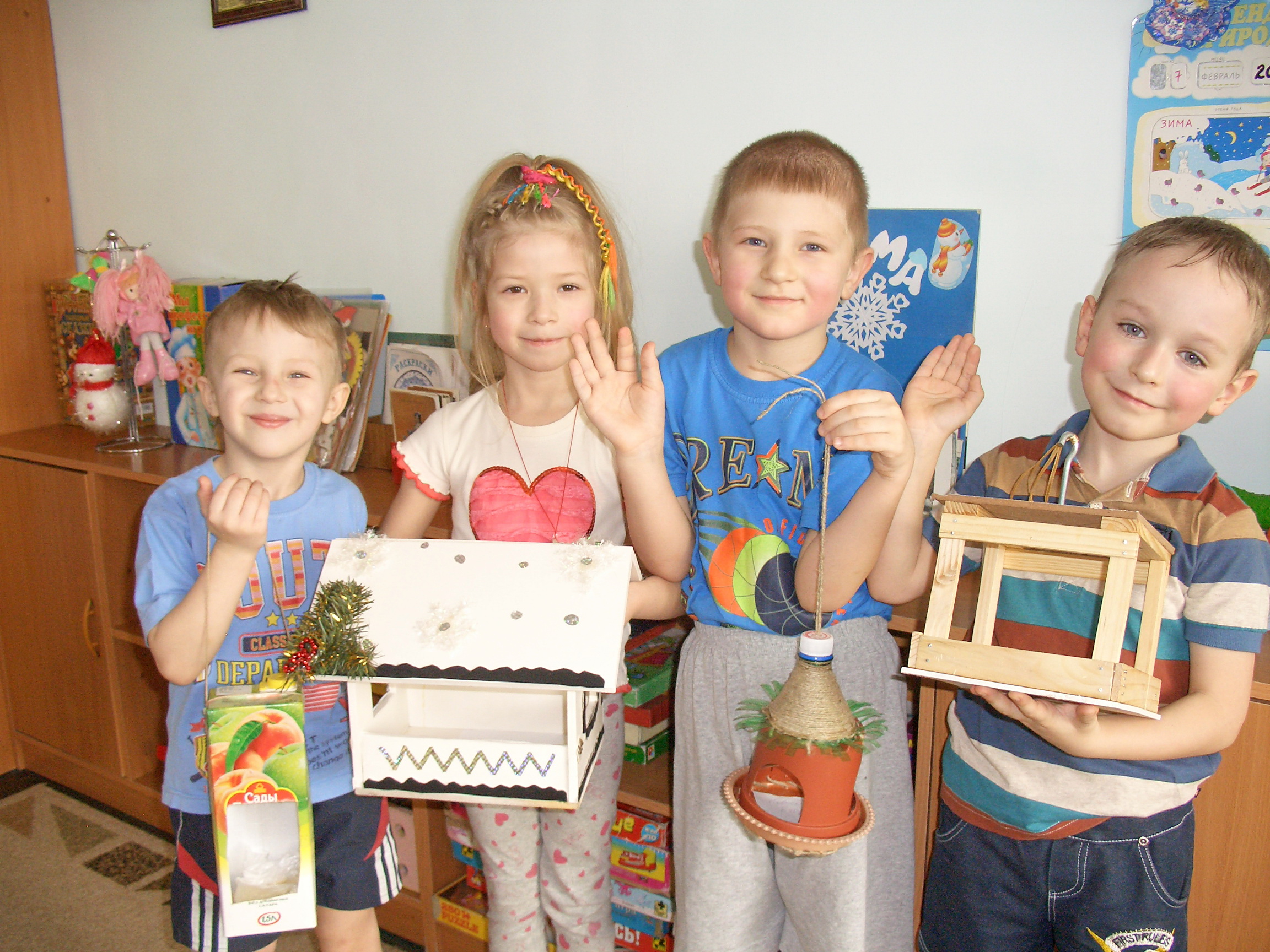 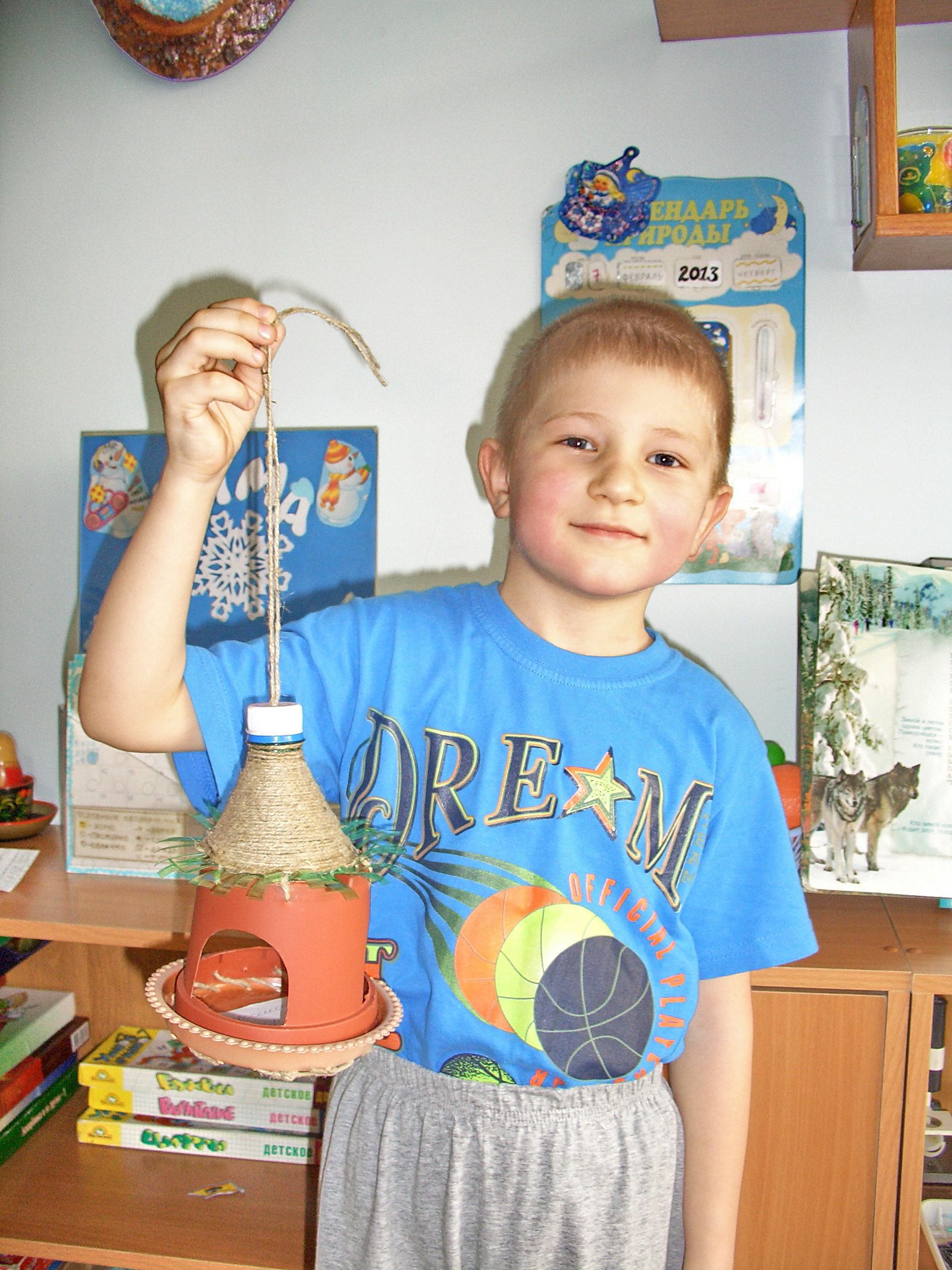 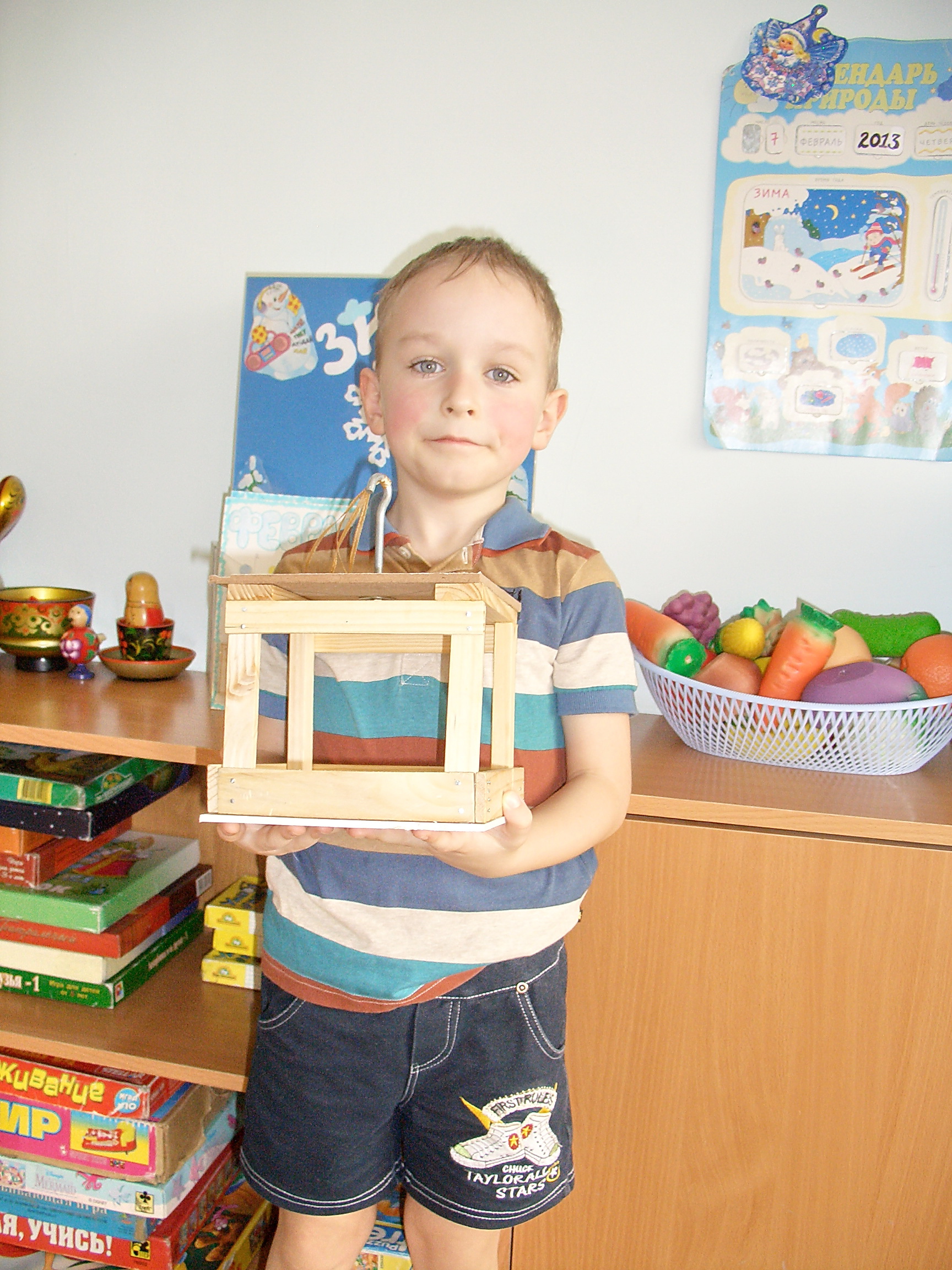 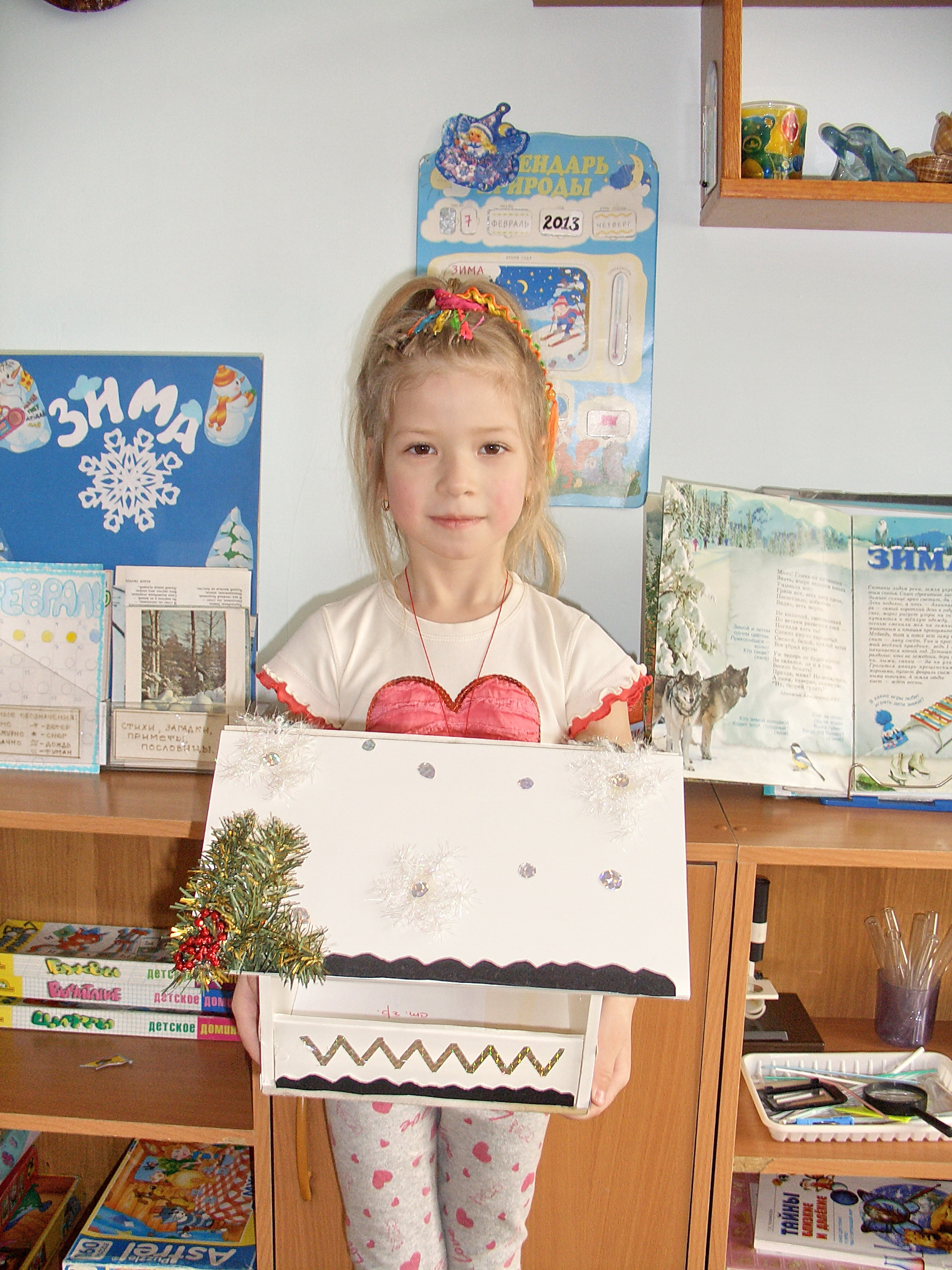 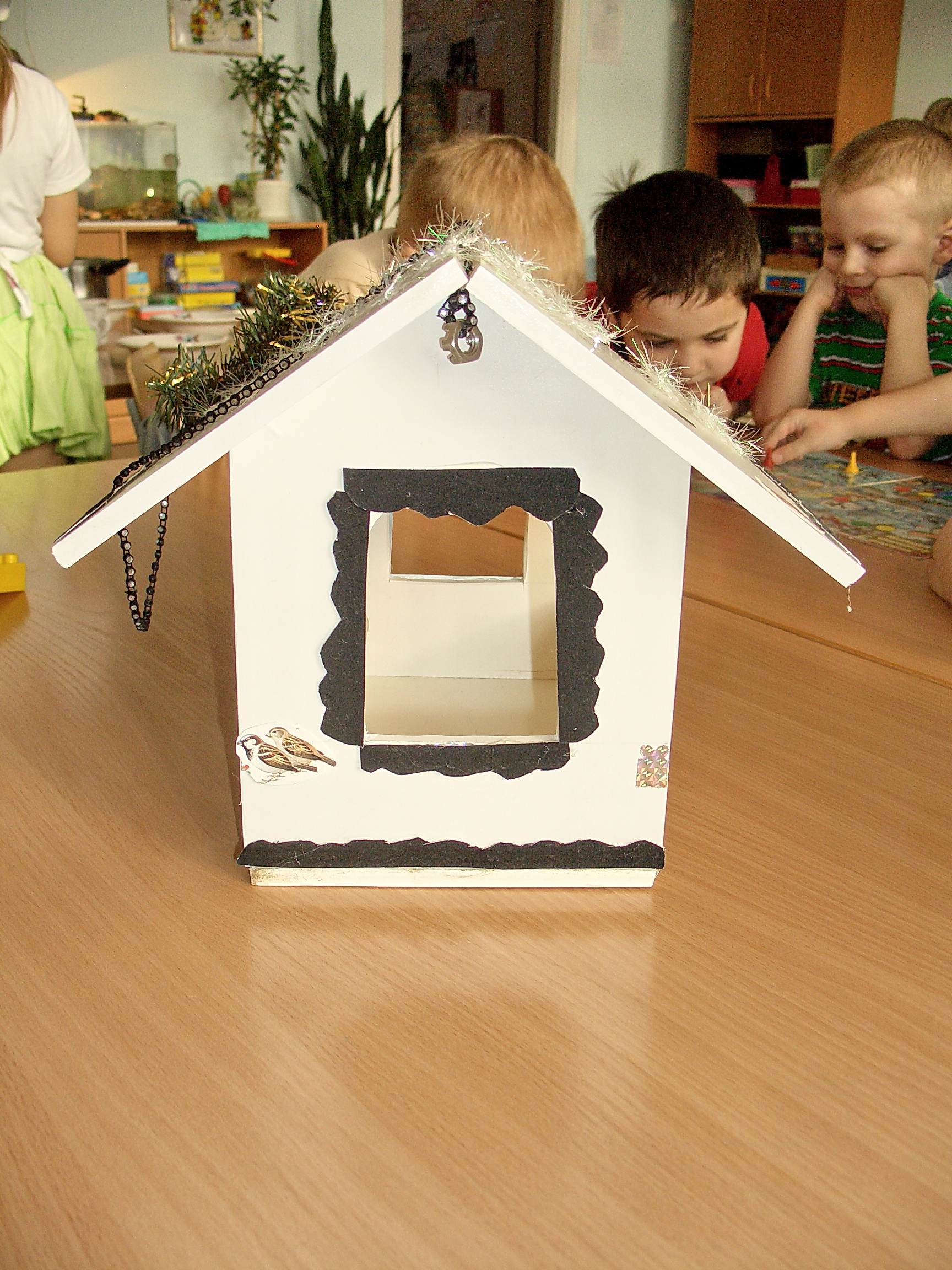 